Mon portait chinois : Moi, ..................................Si j’étais une couleur,Si j’étais un instrument
de musique,Si j’étais un animal,je serais ......................................je serais ......................................je serais ......................................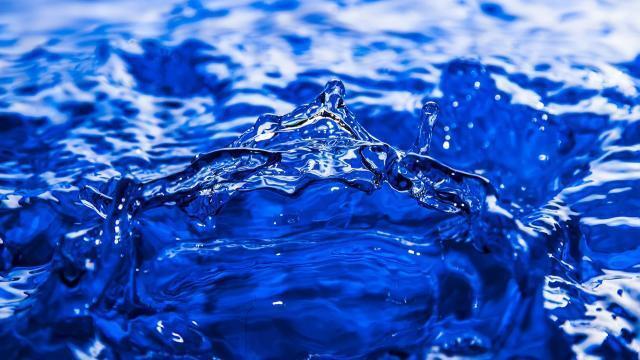 Si j’étais une plante,Si j’étais un sport,Si j’étais un artiste,je serais ......................................je serais ......................................je serais ......................................Si j’étais un mot,Si j’étais un monument, Si j’étais une ville,je serais ......................................je serais ......................................je serais ......................................